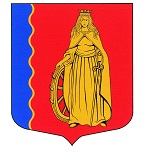 МУНИЦИПАЛЬНОЕ ОБРАЗОВАНИЕ«МУРИНСКОЕ ГОРОДСКОЕ ПОСЕЛЕНИЕ»ВСЕВОЛОЖСКОГО МУНИЦИПАЛЬНОГО РАЙОНАЛЕНИНГРАДСКОЙ ОБЛАСТИАДМИНИСТРАЦИЯПОСТАНОВЛЕНИЕ25.06.2021                                                                                          № 166        г. МуриноОб утверждении Положения о молодежном трудовом отряде муниципального образования «Муринское городское поселение» Всеволожского муниципального района Ленинградской областиВ соответствии со ст.179 Бюджетного кодекса Российской Федерации, Федеральным законом от 06.10.2003 №131-ФЗ «Об общих принципах организации местного самоуправления в Российской Федерации», муниципальной программой «Развитие молодёжной политики, межнациональных и межконфессиональных отношений в муниципальном образовании «Муринское городское поселение» Всеволожского муниципального района Ленинградской области»,  с целью организации занятости несовершеннолетних в летний период, развития трудовой активности и коллективной ответственности, повышения эффективности результатов работы молодежи, администрация муниципального образовании «Муринское городское поселение» Всеволожского муниципального района Ленинградской областиПОСТАНОВЛЯЕТ:Утвердить Положение о молодежном трудовом отряде муниципального образования «Муринское городское поселение» Всеволожского муниципального района Ленинградской области согласно приложению к настоящему постановлению. Опубликовать настоящее постановление в газете «Муринская панорама» и на официальном сайте муниципального образования в информационно-телекоммуникационной сети интернет.Постановление вступает в силу с момента его подписания.Контроль за исполнением настоящего постановления возложить на заместителя главы администрации Левину Г.В.Главы администрации                                                                       А.Ю. БеловПриложение к постановлению администрации МО «Муринское городское поселение» Всеволожского муниципального района Ленинградской области от от 25.06.2021 № 166 ПОЛОЖЕНИЕо молодежном трудовом отряде муниципального образования «Муринское городское поселение» Всеволожского муниципального района Ленинградской области.2021 г.1. Основные положения1.1. Настоящее Положение о молодежном трудовом отряде муниципального образования «Муринское городское поселение» Всеволожского муниципального района Ленинградской области (далее - Положение) устанавливает порядок формирования и деятельности трудового отряда детей и молодежи в муниципальном образовании «Муринское городское поселение» Всеволожского муниципального района Ленинградской области (далее – муниципальное образование). 1.2. В целях применения настоящего Положения под трудовым отрядом детей и молодежи (далее - трудовой отряд) понимается образованное для совместной трудовой, общественно-воспитательной и культурной деятельности трудовые бригады несовершеннолетних граждан Российской Федерации, которые на дату заключения срочного трудового договора достигли возраста четырнадцати лет и не достигли возраста восемнадцати лет.1.3. Положение разработано в соответствии с:Трудовым кодексом Российской Федерации;Федеральным Законом N 273-ФЗ от 29.12.2012 «Об образовании в Российской Федерации»;Федеральным Законом N 1032-1 от 19.04.1991 «О занятости населения в Российской Федерации»;Федеральным законом N 52-ФЗ от 30.03.1999 «О санитарно-эпидемиологическом благополучии населения»; Федеральным законом N 120-ФЗ от 24.06.1999 «Об основах системы профилактики безнадзорности и правонарушений несовершеннолетних»; Федеральный закон N 182-ФЗ от 23.06.2016 «Об основах системы профилактики правонарушений в Российской Федерации»;СанПиН 2.4.6.2553-09 «Санитарно-эпидемиологические требования к безопасности условий труда работников, не достигших 18-летнего возраста»; Муниципальной программой муниципального образования «Муринское городское поселение» Всеволожского муниципального района Ленинградской области «Развитие молодёжной политики, межнациональных и межконфессиональных отношений в муниципальном образовании «Муринское городское поселение» Всеволожского муниципального района Ленинградской области».2. Цели и задачи трудового отряда.2.1. Основными целями формирования трудового отряда являются:временное трудоустройство несовершеннолетних граждан в свободное от учебы время;приобщение несовершеннолетних граждан к труду и привитие им трудовых навыков;обеспечение занятости несовершеннолетних граждан в свободное от учебы время;профилактика безнадзорности, правонарушений и детской преступности;получение несовершеннолетними гражданами опыта самостоятельного трудоустройства и сотрудничества в трудовом коллективе;организация досуга, создание условий для развития лидерских, творческих способностей несовершеннолетних граждан. 2.2. Задачи трудового отряда:оказание помощи в благоустройстве территории муниципального образования;повышение заинтересованности подростков в трудовом процессе в течение летних каникул, стимулирование трудовой инициативы;создание условий для первичного профессионального самоопределения несовершеннолетних граждан;создание системно мотивированной в безопасных условиях, полезной, трудовой активности несовершеннолетних граждан;оказание родителям педагогической помощи в организации трудоустройства детей;предоставление возможности несовершеннолетним трудового заработка;профилактика правонарушений;участие в практической природоохранной деятельности;создание   условий   для   реализации   общей   культуры, созидательной активности при появлении разносторонних интересов и способностей подростков.3. Порядок формирования трудовой отряда.3.1. Администрация муниципального образования «Муринское городское поселение» Всеволожского муниципального района Ленинградской области (далее – администрация) определяет подведомственное ей муниципальное учреждение, которое в соответствии с настоящим Положением организует мероприятия, нацеленные на формирование и обеспечение деятельности трудового отряда (далее - муниципальное учреждение).3.2. Муниципальное учреждение при осуществлении своей деятельности в соответствии с настоящим Положением взаимодействует с органами местного самоуправления муниципального образования, отраслевыми (функциональными) органами администрации, образовательными организациями муниципального образования, а также с предприятиями, учреждениями, организациями независимо от организационно-правовых форм и форм собственности.3.3. Муниципальное учреждение осуществляет деятельность по организации мероприятий и формированию деятельности трудового отряда в соответствии с настоящим Положением и действует на основании Устава муниципального учреждения.4. Организация деятельности молодежного трудового отряда.4.1. Трудовой отряд формируется на базе муниципального учреждения приказом директора.4.2. Для организации деятельности трудового отряда приказом директора муниципального учреждения назначается руководитель трудового отряда, ответственный за организацию работы трудового отряда.4.3. Координацию и контроль за деятельностью трудового отряда осуществляет администрация. 4.4. К полномочиям муниципального учреждения относятся:комплектование трудового отряда;утверждение количественного и списочного состава трудового отряда, плана работы трудового отряда, периода работы, назначение руководителя трудового отряда, обеспечение безопасных условий труда несовершеннолетним, оздоровление членов отряда, организация их досуга, контроля за деятельностью трудового отряда;заключение с каждым несовершеннолетним срочного трудового договора с согласия родителей (законных представителей);проведение инструктажа;выдача СИЗ;своевременная выплата заработной платы несовершеннолетним.4.5. К полномочиям администрации относятся:координация взаимодействия по организации работы трудового отряда;согласование плана работы трудового отряда;осуществление контроля за функционированием трудового отряда.4.6. Для зачисления в трудовой отряд подростку необходимо предоставить:паспорт;ИНН (индивидуальный номер налогоплательщика-оформляется в налоговой инспекции по месту жительства);страховое пенсионное свидетельство (СНИЛС);медицинскую справку о состоянии здоровья (оформляется) в поликлинике по месту жительства;зарплатная карточка, открытая в любом отделении Сбербанка, при выборе формы получении зарплаты на лицевой счет;разрешение/согласие родителей (законных представителей);заявление о приеме на работу в трудовой отряд;тест на коронавирус (по необходимости).4.7. При зачислении в трудовой отряд учитывается очередность подачи заявления.4.8. Несовершеннолетний принимается на работу по срочному трудовому договору. Один экземпляр трудового договора выдаётся несовершеннолетнему на руки под роспись. Совместно с несовершеннолетним 14 - 17 лет трудовой договор подписывают родители (законные представители). 4.9. Несовершеннолетние должны быть ознакомлены с условиями труда и видами выполняемых работ в трудовом отряде.4.10. Приоритетным правом при формировании в трудовой отряд пользуются:дети из числа сирот и оставшиеся без попечения родителей;подростки из семей безработных граждан, неполных, многодетных и неблагополучных семей, семей-беженцев и вынужденных переселенцев;подростки, состоящие на учете в органах внутренних дел, на комиссии по делам несовершеннолетних и защите их прав, дети «группы риска».4.11. Численный состав трудового отряда определяется с учетом количества желающих трудоустроиться несовершеннолетних граждан. При этом рекомендуемый численный состав трудового отряда составляет от 15 до 20 человек.4.12. Трудовой отряд может осуществлять свою деятельность на территории муниципального образования по следующим основным направлениям:благоустройство территории, а также социально значимых и культурно-исторических объектов; оказание посильной помощи ветеранам и инвалидам войн и труда, пожилым и одиноким людям;работа по организации досуговой деятельности, проведение и участие в культурно-массовых мероприятиях;озеленение территории муниципального образования;покраска элементов благоустройства;библиотечная деятельность.4.13. Допускается также деятельность трудовых отрядов по иным направлениям, не противоречащим законодательству Российской Федерации.4.14. Трудоустройство участников трудового отряда допускается исключительно при наличии письменного согласия одного из родителей (опекуна, попечителя).4.15. Запрещается направление участников трудового отряда на работы с вредными и (или) опасными условиями труда, на подземные работы, а также на работы, выполнение которых может причинить вред их здоровью и нравственному развитию (игорный бизнес, работа в ночных кабаре и клубах, производство, перевозка и торговля спиртными напитками, табачными изделиями, наркотическими и иными токсическими препаратами, материалами эротического содержания). Запрещаются переноска и передвижение участниками трудового отряда тяжестей, превышающих установленные для них предельные нормы, утвержденные постановлением Министерством труда и социального развития Российской Федерации от 07.04.1999 N 7 "Об утверждении Норм предельно допустимых нагрузок для лиц моложе восемнадцати лет при подъеме и перемещении тяжестей вручную".4.16. Продолжительность работы трудового отряда, как правило, составляет один календарный месяц.Участникам трудового отряда устанавливается пятидневная рабочая неделя (с понедельника по пятницу).Продолжительность ежедневной работы участников трудового отряда не может превышать:в каникулярный летний период (июнь, июль, август) - четыре часа в день;при неблагоприятных погодных условиях директором муниципального учреждения может изменяться режим работы и корректироваться план работы.4.17. Общий контроль и проверку работы трудовых отрядов осуществляет администрация.5. Порядок организации временного трудоустройства участников трудового отряда.5.1. Участники трудового отряда трудоустраиваются в муниципальное учреждение в рамках настоящего Положения на временные должности «бригадир» и «рабочий по благоустройству» по срочным трудовым договорам.5.2. Общее количество участников трудового отряда ежегодно определяется в соответствии с муниципальным заданием муниципального учреждения и (или) соглашениями о порядке и условиях предоставления субсидии на иные цели, не связанные с финансовым обеспечением выполнения муниципального задания, заключаемыми администрации с муниципальным учреждением (далее - соглашения на иные цели).5.3. Несовершеннолетнему не может быть отказано в трудоустройстве на основании половой, национальной и расовой принадлежности, отношения к религии, политическим и общественным объединениям.5.4. Основания для отказа во временном трудоустройстве несовершеннолетних граждан:  непредставление или представление не в полном объеме документов в соответствии с пунктом 4.6. настоящего Положения;представление документов, которые не соответствуют требованиям законодательства Российской Федерации и требованиям пункту 4.6. настоящего Положения;недостоверность представленных сведений; отсутствие в трудовой отряде свободных рабочих мест (вакансий)5.5. Заработная плата участникам молодежного трудового отряда устанавливается не ниже минимального размера оплаты труда, установленного законодательством Российской Федерации.6. Взаимодействие с другими учреждениямиРуководитель и участники трудового отряда взаимодействует с:Администрацией муниципального образования «Муринское городское поселение» Всеволожского муниципального района Ленинградской области;Муниципальным казенным учреждением «Центр муниципальных услуг» муниципального образования «Муринское городское поселение» Всеволожского муниципального района Ленинградской области;Муниципальным бюджетным учреждением «Центр благоустройства и строительства» муниципального образования «Муринское городское поселение» Всеволожского муниципального района Ленинградской области;Муниципальным бюджетным учреждением «Содержание и развитие территории» муниципального образования «Муринское городское поселение» Всеволожского муниципального района Ленинградской области;Комиссией по делам несовершеннолетним и защите их прав администрации МО «Всеволожский муниципальный район» Ленинградской области;Всеволожским филиалом ГКУ «ЦЗН Ленинградской области»;Комитетом по молодежной политике Ленинградской области.7. Обязанности руководителя трудового отряда7.1. Руководитель трудового отряда назначается приказом директора муниципального учреждения на определенный срок из числа сотрудников учреждения.7.2. В своей работе руководитель трудового отряда руководствуется трудовым кодексом Российской Федерации, должностной инструкцией, инструкциями по охране труда и технике безопасности.7.3. Руководитель трудового отряда несет ответственность за безопасность жизни и здоровья членов отряда во время пути следования на объект и обратно, во время проведения работы.7.4. Руководитель трудового отряда обязан:при приеме на работу несовершеннолетних 14-17 лет проверить наличие необходимых документов и правильность их заполнения;обеспечить безопасность учащихся при выполнении работы, охранительный режим (питьевой режим, наличие СИЗ, головных уборов, исправного инструмента);проводить инструктажи по охране труда и технике безопасности для учащихся с заполнением необходимой документации;обеспечивать фронтом работ в соответствии с планом;вести документацию по работе трудового отряда;ведомость учета рабочего времени;своевременно сдавать отчеты в вышестоящие органы (акты выполненных работ, статистическая информация о категориях учащихся-членов трудового отряда);информировать родителей об изменениях в работе детей в трудовом отряде;информировать директора муниципального учреждения и администрацию о всех непредвиденных ситуациях, произошедших в трудовом отряде;готовить аналитическую информацию о деятельности трудового отряда за отчетный период;вносить предложения по совершенствованию работы трудового отряда.